Agenda 43rd HRA Annual General Meeting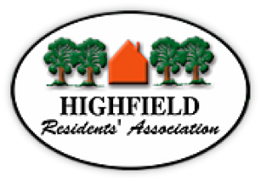 11 April 2019At Highfield House Hotel 7.30pmWe hope that you will be able to stay for the informal social gathering with complimentary drinks, sponsored by Highfield House Hotel which follows the meeting7.30pmIntroduction and welcome from the the Sheriff, Cllr Peter BaillieIntroduction and welcome from the the Sheriff, Cllr Peter Baillie7.35pmProfessor Roger Brown will take the Chair:Professor Roger Brown will take the Chair:Apologies for absenceApologies for absence7.40pmMinutes of the previous AGM held on 19 April 2018 – circulated in advance and taken as readMinutes of the previous AGM held on 19 April 2018 – circulated in advance and taken as read7.45pmActing Chair Jerry Gillen – Annual Report - followed by any questionsActing Chair Jerry Gillen – Annual Report - followed by any questions7.55pmTreasurer’s Report Adrian Ford – followed by any questionsTreasurer’s Report Adrian Ford – followed by any questions8.05pmElection of Officers for the coming year:Election of Officers for the coming year:       Acting ChairJerry Gillen      Treasurer’s AssistantMartin Benning      Secretary and Minuting SecretaryBarbara Claridge8.15pmRe-election of existing Committee Members wishing to stand again:        Steven Johnston (Newsletter Editor), Mark Bachelor (Treasurer)Re-election of existing Committee Members wishing to stand again:        Steven Johnston (Newsletter Editor), Mark Bachelor (Treasurer)8.20pmRatification of other committee members:        Ken Burtenshaw, James Burgess, David White, Martin Benning and Angela                 SeymourRatification of other committee members:        Ken Burtenshaw, James Burgess, David White, Martin Benning and Angela                 Seymour8.25pmJerry Gillen will take the Chair to introduce the Speaker:Jerry Gillen will take the Chair to introduce the Speaker:Professor Roger Brown ‘The Future of Southampton Common’Professor Roger Brown ‘The Future of Southampton Common’8.40pm – 8.45pmA.O.B.  Followed by close of the meetingA.O.B.  Followed by close of the meeting